	Vadovaudamasi Lietuvos Respublikos vietos savivaldos įstatymo 16 straipsnio 2 dalies 26 punktu, Pagėgių savivaldybei nuosavybės teise priklausančio turto valdymo, naudojimo ir disponavimo juo tvarkos aprašo, patvirtinto Pagėgių savivaldybės tarybos 2019 m. rugsėjo 26 d. sprendimu Nr. T-160 „Dėl Pagėgių savivaldybei nuosavybės teise priklausančio turto valdymo, naudojimo ir disponavimo juo tvarkos aprašo patvirtinimo“, 9.2 papunkčiu, 12 punktu, Pagėgių savivaldybės taryba n u s p r e n d ž i a:	1. Įrašyti į Pagėgių savivaldybės buhalterinę apskaitą buvusį Piktupėnų pagrindinės mokyklos pastatą, kurio unikalus Nr. 8897-9008-2013, plotas − 1838,14 kv. m, žymėjimas plane 1C2p, inventorinis Nr. 12001, įsigijimo vertė − 333001,62 Eur, likutinė vertė − 145847,24 Eur; malkinę, kurios inventorinis Nr. 13004, įsigijimo vertė − 535,80 Eur, likutinė vertė − 0,00 Eur; garažą, kurio inventorinis Nr. 13005, įsigijimo vertė − 1079,12 Eur, likutinė vertė − 0,00 Eur, esančius Mokyklos g. 7, Piktupėnų k., Pagėgių sen., Pagėgių sav.	2. Pavesti Pagėgių seniūnijos  seniūnui vykdyti 1 punkte nurodytų  pastatų priežiūrą.	3.Įpareigoti Pagėgių savivaldybės administracijos direktorių ir Centralizuoto buhalterinės apskaitos skyriaus buhalterę Daivą Skužinskienę pasirašyti priėmimo−perdavimo aktą.  	4. Sprendimą paskelbti Pagėgių savivaldybės interneto svetainėje www.pagegiai.lt.	Šis sprendimas gali būti skundžiamas Regionų apygardos administracinio teismo Klaipėdos rūmams (Galinio Pylimo g. 9, 91230 Klaipėda) Lietuvos Respublikos administracinių bylų teisenos įstatymo nustatyta tvarka per 1 (vieną) mėnesį nuo sprendimo paskelbimo ar įteikimo suinteresuotam asmeniui dienos. SUDERINTA:Administracijos direktoriaus pavaduotojas,pavaduojantis administracijos direktorių                                                         Eugenijus Dargužas      Dokumentų valdymo ir teisės skyriaus vyriausiasis specialistas                     Valdas Vytuvis   Civilinės metrikacijos ir viešosios tvarkos skyriaus vyriausioji specialistė − kalbos ir archyvo tvarkytoja                                      Laimutė Mickevičienė        Parengė Laimutė Šegždienė,Turto ir ūkio skyriaus vedėjo pavaduotoja                         Pagėgių savivaldybės tarybos                 veiklos reglamento                 2 priedasSPRENDIMO PROJEKTO „dėl mokyklos pastato su priklausiniais  ĮRAŠYMO Į PAGĖGIŲ SAVIVALDYBĖS ADMINISTRACIJOS BUHALTERINĘ APSKAITĄ“AIŠKINAMASIS RAŠTAS2020-09-16	1. Parengto projekto tikslai ir uždaviniai: perkelti iš Piktupėnų pagrindinės mokyklos buhalterinės apskaitos į Pagėgių savivaldybės administracijos buhalterinę apskaitą mokyklos pastatą, malkinę ir garažą, esančius Mokyklos g. 7, Piktupėnų k., Pagėgių sen., Pagėgių sav.  	 2. Kaip šiuo metu yra sureguliuoti projekte aptarti klausimai: vadovaujantis Pagėgių savivaldybės tarybos 2020 m. gegužės 28 d. sprendimu Nr. T-102 „Dėl  Pagėgių savivaldybės Piktupėnų pagrindinės mokyklos ir Pagėgių savivaldybės Pagėgių pradinės mokyklos reorganizavimo, prijungiant jas prie Pagėgių Algimanto Mackaus gimnazijos, sąlygų aprašų ir Pagėgių Algimanto Mackaus gimnazijos nuostatų patvirtinimo“, Piktupėnų pagrindinė mokykla buvo uždaryta, liko tuščias pastatas su priklausiniais. Statinių priežiūra pavedama vykdyti Pagėgių seniūnijai.     	 3. Kokių teigiamų rezultatų laukiama: turtas bus perduotas iš balanso į balansą.     	4. Galimos neigiamos priimto projekto pasekmės ir kokių priemonių reikėtų imtis, kad tokių pasekmių būtų išvengta:  priėmus sprendimą neigiamų pasekmių nenumatoma.     	5. Kokius galiojančius aktus (tarybos, mero, savivaldybės administracijos direktoriaus) reikėtų pakeisti ir panaikinti, priėmus sprendimą pagal teikiamą projektą.     	6. Jeigu priimtam sprendimui reikės kito tarybos sprendimo, mero potvarkio ar administracijos direktoriaus įsakymo, kas ir kada juos turėtų parengti: Pagėgių savivaldybės administracijos Turto ir ūkio skyrius.    	7. Ar reikalinga atlikti sprendimo projekto antikorupcinį vertinimą: nereikalinga.    	8. Sprendimo vykdytojai ir įvykdymo terminai, lėšų, reikalingų sprendimui įgyvendinti, poreikis (jeigu tai numatoma – derinti su Finansų skyriumi): Savivaldybės administracija. Sprendimui įgyvendinti savivaldybės biudžeto lėšų nereikės.     	9. Projekto rengimo metu gauti specialistų vertinimai ir išvados, ekonominiai apskaičiavimai (sąmatos)  ir konkretūs finansavimo šaltiniai:           	 10. Projekto rengėjas ar rengėjų grupė. Turto ir ūkio skyriaus vedėjo pavaduotoja Laimutė Šegždienė, tel. 8 441 70 410.         	 11. Kiti, rengėjo nuomone,  reikalingi pagrindimai ir paaiškinimai: projektas parengtas vadovaujantis Lietuvos Respublikos vietos savivaldos įstatymo 16 straipsnio 2 dalies 26 punktu.Turto ir ūkio skyriaus vedėjo pavaduotoja                                                          Laimutė Šegždienė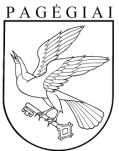 Pagėgių savivaldybės tarybasprendimasdėl mokyklos pastato su priklausiniais  ĮRAŠYMO Į PAGĖGIŲ SAVIVALDYBĖS ADMINISTRACIJOS BUHALTERINĘ APSKAITĄ2020 m. rugsėjo 16 d. Nr. T1-211Pagėgiai